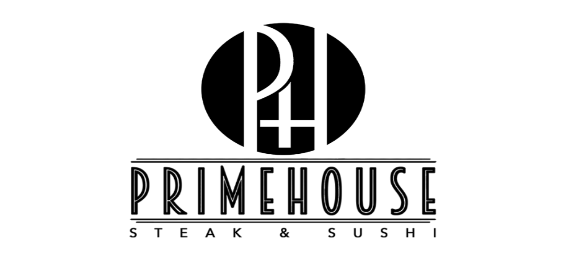 BRUNCHSaturday & Sunday11-3pm…………………………………….………      LIBATIONS     12Asian Bloody MarySirrachi tamerind puree lime juice tomato juice Sangrita blancoSparkling White wine, peach puree, lime juice basil The Apothecary prosecco st germain blood orange puree …………………………….………………LOBSTER BENEDICT  25Toasted brioche avocado, poached egg,crumbled bacon, bearnaise saucewatercress saladBAILEYS PANCAKES     14Vanilla whipped cream, berry compoteBRIOCHE FRENCH TOAST   14Pecan crunch, Vermont Maple syrupSTEAK & EGGS   28Marinated skirt steak, fried eggs,Chimichurri, hash brownAVOCADO TARTINE     15Grilled multi- grain toast, crushed avocado, crisp bacon,fried or poached eggMORNING FRUIT & BERRY BOWL  14Market fresh citrus and fruit salad,maple whipped yogurt crème, granolaCOUNTRY STYLE OMELETTE  15Fried eggs, gruyere, bacon, multi grain toastMUFFIN BASKET 4Fresh mini  muffins & cinnamon monkey bread, honey butterHASHBROWNS    6BACON     6